О помещениях, безвозмездно предоставляемых по заявкам зарегистрированных кандидатов для встреч с избирателями при проведении выборов  Губернатора Свердловской области и депутатов Дум Ницинского, Сладковского, Слободо-Туринского и Усть-Ницинского сельских поселений пятого созыва, назначенных на 11 сентября 2022 годаНа основании статьи 53 Федерального закона «Об основных гарантиях избирательных прав и права на участие в референдуме граждан Российской Федерации», статьи 68 Избирательного кодекса Свердловской области, ПОСТАНОВЛЯЕТ: 1. Определить помещения, находящиеся в муниципальной собственности, безвозмездно предоставляемые собственниками, владельцами этих помещений на время, устанавливаемое Слободо-Туринской районной территориальной избирательной комиссией, по заявкам зарегистрированных кандидатов, для проведения публичных мероприятий в форме собраний при проведении выборов Губернатора Свердловской области и депутатов Дум Ницинского, Сладковского, Слободо-Туринского и Усть-Ницинского сельских поселений пятого созыва, назначенных на 11 сентября 2022 год  (приложение 1). 2. Утвердить форму заявления о выделении помещения для проведения агитационных публичных мероприятий в форме собраний (приложение 2). 3. Уполномоченным лицам в течение трех дней со дня подачи рассматривать заявки на выделение помещений для проведения встреч с избирателями и обеспечить равные возможности для зарегистрированных кандидатов,  при проведении агитационных публичных мероприятий в форме собраний.4. Обязать собственников, владельцев помещений не позднее дня, следующего за днем предоставления помещения, уведомить в письменной форме Избирательную комиссию Свердловской области, Слободо-Туринскую районную территориальную избирательную комиссию о факте предоставления помещения, об условиях, на которых оно было предоставлено, а также о том, когда это помещение может быть предоставлено в течение агитационного периода другим зарегистрированным кандидатам (приложение 3,4). 5. Направить настоящее постановление в Слободо-Туринскую районную территориальную избирательную комиссию, главам Ницинского, Сладковского, Слободо-Туринского и Усть-Ницинского сельских поселений. 6. Настоящее постановление опубликовать в общественно-политической газете Слободо-Туринского муниципального района «Коммунар» и на официальном сайте Администрации Слободо-Туринского муниципального района в информационно-телекоммуникационной сети «Интернет» http://slturmr.ru/. 7. Контроль за исполнением настоящего постановления возложить на заместителя Главы Администрации по социальным вопросам Н.Н. Ботина.Глава Слободо-Туринского муниципального района                                        В.А. БедулевПриложение № 1к постановлению Администрации Слободо-Туринского муниципального районаот 04.07.2022 № 268Перечень помещений, безвозмездно предоставляемых по заявкам зарегистрированным кандидатам для встреч с избирателями при проведении выборов  Губернатора Свердловской области, депутатов Дум Ницинского, Сладковского, Слободо-Туринского и Усть-Ницинского сельских поселений пятого созыва, назначенных на 11 сентября 2022 года Приложение № 2к постановлению Администрации Слободо-Туринского муниципального районаот 04.07.2022 № 268Заявление о предоставлении помещениядля проведения агитационного публичного мероприятияВ соответствии с пунктами 1, 3 статьи 53 Федерального закона «Об основных гарантиях избирательных прав и права на участие в референдуме граждан Российской Федерации», пунктами 1, 3 статьи 68 Избирательного кодекса Свердловской области прошу предоставить помещение ______________________________________________________ по адресу:                                             (наименование учреждения) __________________________________________________________________                                                    (место проведения собрания) для проведения агитационного публичного мероприятия в форме собрания, которое планируется «____» ______________ 2022 года в ____ час. ____ мин., продолжительностью _______________________________________________. (продолжительность собрания в соответствии со временем, установленным Слободо-Туринской районной территориальной избирательной комиссией) Примерное число участников: __________ чел. Ответственный за проведение мероприятия: _______________________                                                                                                                       (фамилия, имя, отчество и ______________________________________________________________________________                                                    статус ответственного лица) Контактные телефоны: _________________________________________. Дата подачи заявки: «____»_______________ 2022 года. Кандидат                      _____________ __________________                                                 (подпись)                 (расшифровка подписи) «____»____________2022 года Приложение № 3к постановлению Администрации Слободо-Туринского муниципального районаот 04.07.2022 № 268В Слободо-Туринскую районнуютерриториальную избирательную комиссиюУВЕДОМЛЕНИЕ от «___» ___________2022 годаВ соответствии с пунктами 3 и 4 статьи 68 Избирательного кодекса Свердловской области _______________________________________________                                                                                            (полное наименование организации, учреждения)сообщает о факте предоставления на безвозмездной (платной) основе «___» ____________ 2022 года помещения, расположенного по адресу: __________________________________________________________________ для проведения агитационного публичного мероприятия в форме собрания избирательному объединению/зарегистрированному кандидату __________________________________________________________________ (наименование избирательного объединения/Ф.И.О. кандидата)на выборах Губернатора Свердловской области, назначенных на 11 сентября 2022 года. Указанное помещение может быть предоставлено другим избирательным объединениям, зарегистрированным кандидатам на тех же условиях:с «___» ____________ 2022 года по «___» ___________ 2022 года с ___ час. до ___ час.ИЛИдата «___» ______ 2022 года с ___ час. до ___ час.дата «___» ______ 2022 года с ___ час. до ___ час.Руководительорганизации (учреждения)					_____________________                                                                                                                          (Ф.И.О., подпись)Приложение № 4к постановлению Администрации Слободо-Туринского муниципального районаот 04.07.2022 № 268В Слободо-Туринскую районнуютерриториальную избирательную комиссиюУВЕДОМЛЕНИЕ от «___» ___________2022 годаВ соответствии с пунктами 3 и 4 статьи 68 Избирательного кодекса Свердловской области _______________________________________________                                                                                            (полное наименование организации, учреждения)сообщает о факте предоставления на безвозмездной (платной) основе «___» ____________ 2022 года помещения, расположенного по адресу: __________________________________________________________________ для проведения агитационного публичного мероприятия в форме собрания зарегистрированному кандидату __________________________________________________________________ (наименование избирательного объединения/Ф.И.О. кандидата)на выборах депутатов Думы ____________________ сельского поселения, назначенных на 11 сентября 2022 года. Указанное помещение может быть предоставлено другим избирательным объединениям, зарегистрированным кандидатам на тех же условиях:с «___» ____________ 2022 года по «___» ___________ 2022 года с ___ час. до ___ час.ИЛИдата «___» ______ 2022 года с ___ час. до ___ час.дата «___» ______ 2022 года с ___ час. до ___ час.Руководительорганизации (учреждения)					_____________________                                                                                                                          (Ф.И.О., подпись)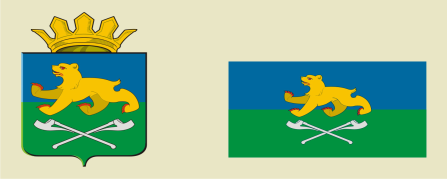 АДМИНИСТРАЦИЯ СЛОБОДО-ТУРИНСКОГОМУНИЦИПАЛЬНОГО РАЙОНАПОСТАНОВЛЕНИЕАДМИНИСТРАЦИЯ СЛОБОДО-ТУРИНСКОГОМУНИЦИПАЛЬНОГО РАЙОНАПОСТАНОВЛЕНИЕот 04.07.2022№ 268с. Туринская Слободас. Туринская Слобода№ п/пМесто нахождения, адресМесто нахождения, адресМесто нахождения, адресНаименование объекта для проведения публичных мероприятий в форме собраний (встреч)Уполномоченный орган за рассмотрение заявок1.с. Туринская Слобода,ул. Ленина, 1с. Туринская Слобода,ул. Ленина, 1с. Туринская Слобода,ул. Ленина, 1Актовый зал администрации Слободо-Туринского муниципального района              Администрация Слободо-Туринского муниципального района2.д. Решетникова,ул. Школьная, 11д. Решетникова,ул. Школьная, 11д. Решетникова,ул. Школьная, 11Решетниковский Дом культурыАдминистрация Слободо-Туринского сельского поселения3.с. Тимофево, ул. Ленина,1с. Тимофево, ул. Ленина,1с. Тимофево, ул. Ленина,1Тимофеевский Дом культурыАдминистрация Слободо-Туринского сельского поселения4.д. Красный Яр, д.33д. Красный Яр, д.33д. Красный Яр, д.33Красноярский Дом культурыАдминистрация Слободо-Туринского сельского поселения6.с. Храмцово,ул. Кирова, 27ас. Храмцово,ул. Кирова, 27ас. Храмцово,ул. Кирова, 27аХрамцовский Дом культурыАдминистрация Слободо-Туринского сельского поселения7.7.7.с. Ницинское,ул. Озерная, 27Ницинский Дом культурыАдминистрация Ницинского сельского поселения8.8.8.п. Звезда, ул. Советская, 2бЗвездинский Дом культурыАдминистрация Ницинского сельского поселения9.9.9.д. Юртыул. Свободы, 1 аЮртовский Дом культуры Администрация Ницинского сельского поселения10.10.10.с. Бобровское, ул. Бобровская, 1Бобровский Дом культурыАдминистрация Ницинского сельского поселения11.11.с. Пушкарево 1-е,ул. 45 лет Победы, 54с. Пушкарево 1-е,ул. 45 лет Победы, 54Пушкаревский Дом культурыАдминистрация Сладковского сельского поселения12.12.с. Куминовское,ул. Советская,12с. Куминовское,ул. Советская,12Куминовский Дом культурыАдминистрация Сладковского сельского поселения13.13.с. Сладковскоеул. Юбилейная, 20ас. Сладковскоеул. Юбилейная, 20аСладковский Дом культуры, Администрация Сладковского сельского поселения14.14.д. Макуй,пр. Центральный,1д. Макуй,пр. Центральный,1Макуевский Дом культурыАдминистрация Сладковского сельского поселения15.15.д. Андронова, ул. Центральная, 39д. Андронова, ул. Центральная, 39Андроновский Дом культуры Администрация Сладковского сельского поселения16.с. Липчинское, ул. Ленина,17с. Липчинское, ул. Ленина,17с. Липчинское, ул. Ленина,17Липчинский Дом культурыАдминистрацияУсть-Ницинского сельского поселения17.с. Усть-Ницинское,ул. Шанаурина, 23 с. Усть-Ницинское,ул. Шанаурина, 23 с. Усть-Ницинское,ул. Шанаурина, 23 Усть-Ницинский Дом культурыАдминистрация Усть-Ницинского сельского поселения18.д. Жирякова, 51д. Жирякова, 51д. Жирякова, 51Жиряковский Дом культурыАдминистрация Усть-Ницинского сельского поселения19.д. Ермакова, 39д. Ермакова, 39д. Ермакова, 39Ермаковский Дом культурыАдминистрация Усть-Ницинского сельского поселения20.д. Голякова, 35д. Голякова, 35д. Голякова, 35Голяковский Дом культурыАдминистрация Усть-Ницинского сельского поселения21.с. Краснослободское,ул. Ленина, 25с. Краснослободское,ул. Ленина, 25с. Краснослободское,ул. Ленина, 25Краснослободский Дом культурыАдминистрация Усть-Ницинского сельского поселения